K3 – SV – 29.3.21Milí studenti, vyplňte si opakovací test na téma nerovnost a chudoba zde:https://forms.gle/Bbf3j4ouMn3pwjDu9 A pak si prostudujte následující text o problematice sociálně vyloučených lokalit a udělejte si do sešitu výpisky.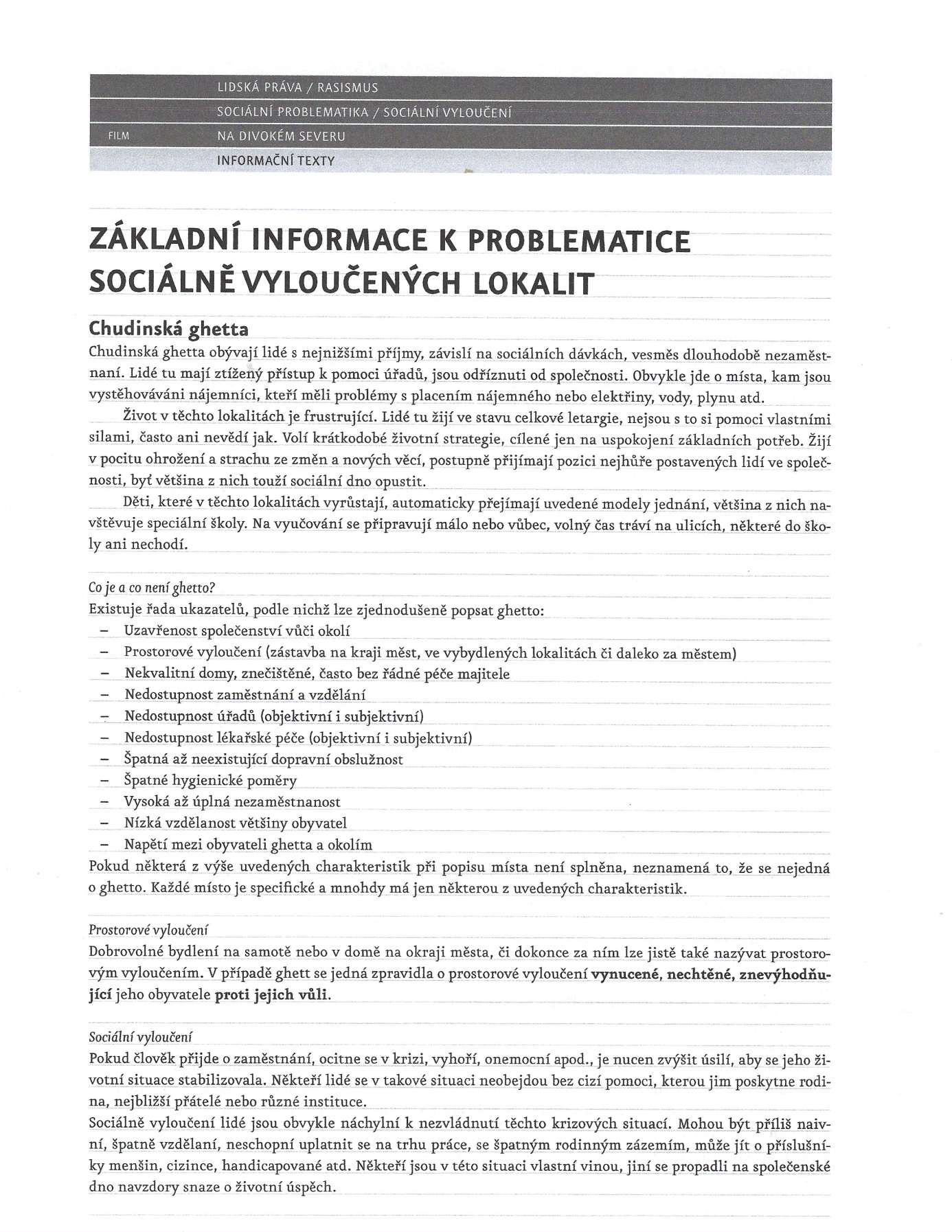 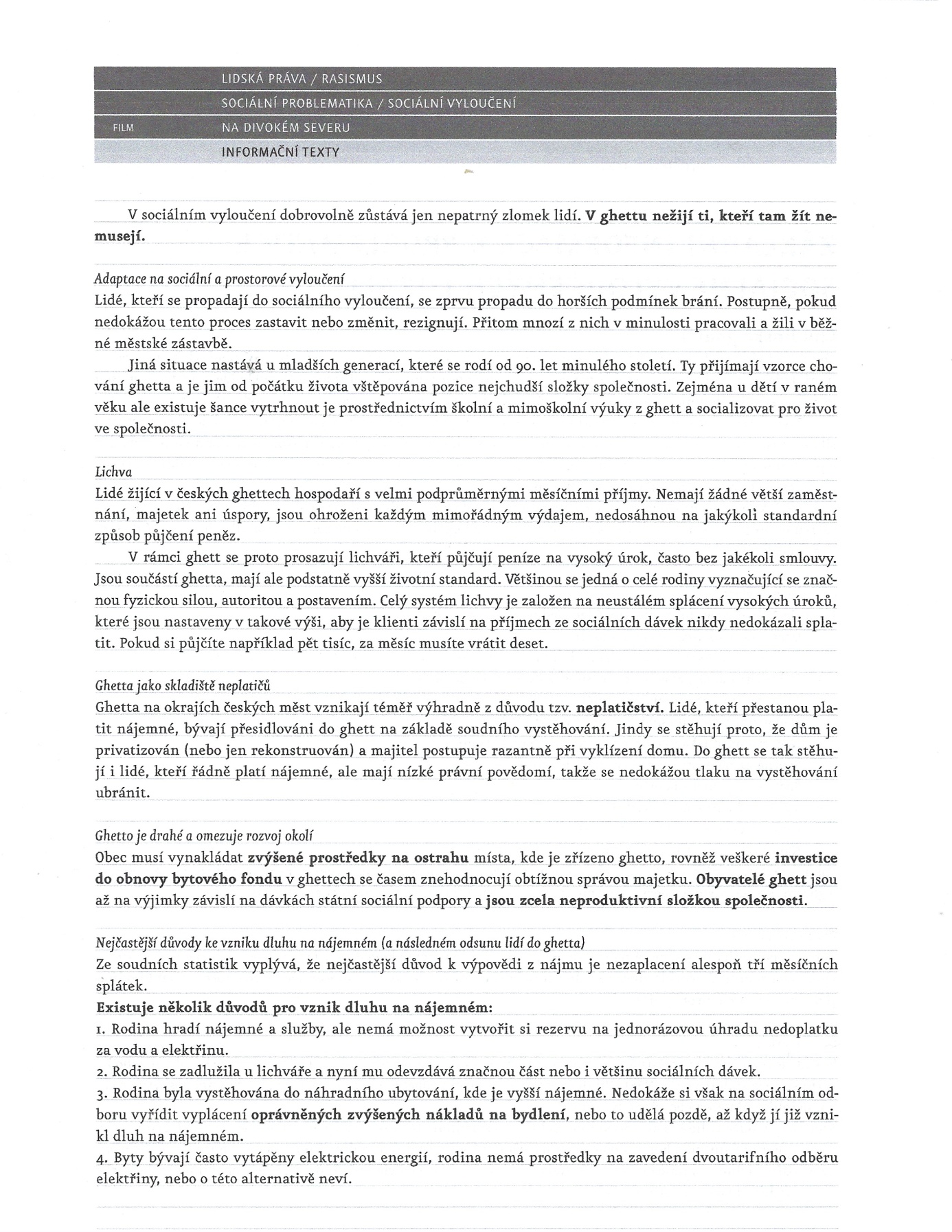 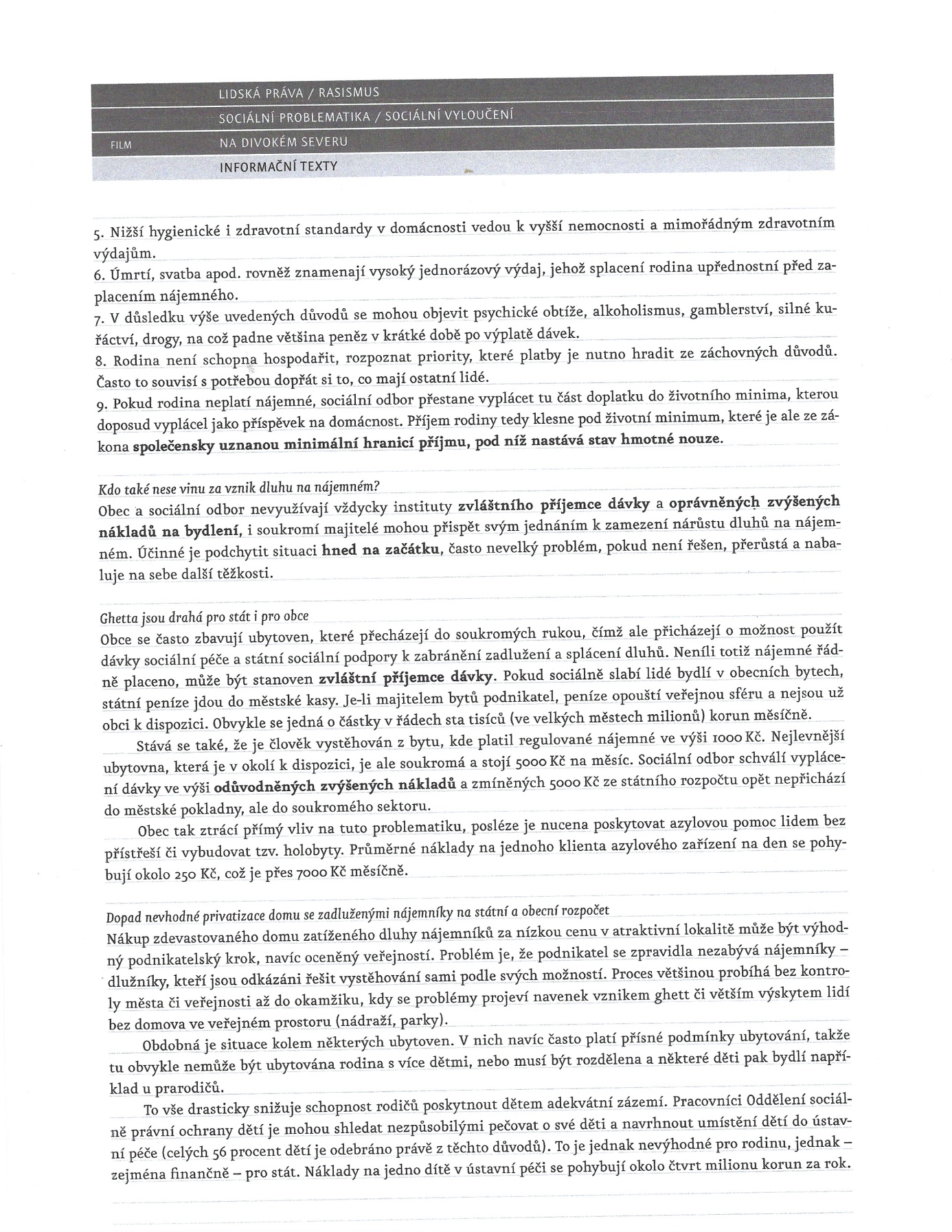 